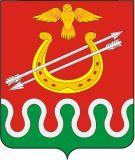 Администрация Боготольского районаКрасноярского краяПОСТАНОВЛЕНИЕ« 24 » июля 2012 г. 									№  399 -пОб основных направлениях бюджетной политики Боготольского района на 2013 год и плановый период 2014 и 2015 годовВ целях разработки проекта бюджета Боготольского района на 2013 год и плановый период 2014 и 2015 годов, в соответствии с требованиями пункта 2 статьи 172 Бюджетного кодекса Российской Федерации, Постановлением администрации Боготольского района от 28.06.2010 г. № 187-п «О Порядке разработки проекта решения Боготольского районного Совета депутатов о районном бюджете на очередной финансовый год и плановый период»ПОСТАНОВЛЯЮ:1. Утвердить основные направления бюджетной политики Боготольского района на 2013 год и плановый период 2014 и 2015 годов согласно приложению.2. Контроль за исполнением Постановления возложить на А.И. Науменко -заместителя главы района по финансово-экономическим вопросам.3. Опубликовать настоящее Постановление в общественно-политической газете «Земля боготольская».4.   Постановление вступает в силу в день, следующий за днем его официального опубликования. Глава администрации  Боготольского района 		                     	 		Н.В. Красько                                                                                                                                               Приложение к                                                                                                                                               Постановлению администрации                                                                                                                                               Боготольского района                                                                                                                                               от 24.07.2012 г. № 399-пОсновные направления бюджетной политики Боготольского района на 2013 год и на плановый период 2014 и 2015 годов.Основные направления бюджетной политики Боготольского района на 2013 год и на плановый период 2014 и 2015 годов разработаны на основании ст. 172 Бюджетного кодекса Российской Федерации, в соответствии с Бюджетным посланием Президента Российской Федерации Федеральному собранию Российской Федерации от 29 июня 2011 года.На период 2013-2015 годов приоритеты бюджетной политики Боготольского района, призваны способствовать:- улучшению качества жизни населения;- созданию условий для развития и модернизации экономики района;- повышению результативности бюджетных расходов;- повышению эффективности и прозрачности управления общественными финансами.Цели и задачи бюджетной политики     Боготольского района на 2013-2015 годыОсновными целями бюджетной политики Боготольского района в 2013 - 2015 годах являются:1. Обеспечение сбалансированности районного бюджета.2. Последовательное снижение бюджетного дефицита.3. Повышение эффективности использования бюджетных средств.Для достижения указанных целей исполнительным органам местного самоуправления района следует решить следующие задачи:1.  Обеспечение стабильного роста доходов в районный бюджет.2. Обеспечение оценки объема действующих расходных обязательств и процедуры принятия новых расходных обязательств, повышение ответственности достоверности их финансово – экономических обоснований.3. Обеспечение предметного анализа новых расходных инициатив с точки зрения возможностей  их финансового обеспечения и вклада в достижение стратегических целей развития  района.4. Продолжение внедрения современных принципов бюджетирования, ориентированного на результат, на основе норм реформирования муниципальных финансов Боготольского района.5. Реализация  программно – целевого принципа планирования и исполнения бюджета. В 2013 году основная часть бюджета должна быть представлена в виде комплекса долгосрочных программ.6. Повышение доступности и качества муниципальных услуг – обеспечение планомерного введения новых принципов деятельности муниципальных учреждений.Основные направления  бюджетной политики Боготольского района            на 2013 год и на плановый период 2014 и 2015 годовВ основу формирования бюджетной политики положены стратегические цели развития района, главной из которых является повышение уровня и качества жизни населения.Основными направлениями бюджетной политики будут:- концентрация бюджетных расходов на решении ключевых проблем и достижении конечных результатов (повышение отдачи от использования бюджетных расходов, в том числе за счет формирования рациональной сети учреждений, совершенствования перечня и качества оказываемых ими услуг);- полномасштабное внедрение программно – целевого принципа организации деятельности органов местного самоуправления;- внедрение программного бюджета;- адресное решение социальных проблем;- повышение качества муниципальных услуг;- обеспечение сбалансированности районного бюджета в среднесрочной перспективе и грамотное управление муниципальным долгом;В рамках основных направлений данной политики предстоит:1. Поэтапный переход к практическому внедрению принципов бюджетирования, ориентированного на результат.            2. Планирование новых расходных обязательств должно основываться  на тщательной оценке их эффективности и при наличии ресурсов для их гарантированного исполнения в пределах принятых обязательств.3. Предусмотреть последовательное снижение дефицита бюджета, сохранив, таким образом, резервы, достаточные для устойчивого выполнения принятых социальных обязательств.4. Внедрение принципов бюджетирования, ориентированного на результат необходимо не только на этапе бюджетного планирования, т.е. формирования бюджета, но и на этапах его исполнения и проведения финансового контроля. При этом очень важно наладить постоянный мониторинг достигаемых в ходе реализации реформы результатов в целях недопущения дестабилизации финансовой системы и обеспечения эволюционного подхода с постепенным переходом от одного этапа реформ к другому.5. Обеспечить повышение качества предоставления муниципальных услуг, модернизацию сети оказания услуг гражданам за счет бюджетных средств.6. Развитие современных форм организации предоставления образовательных, медицинских, социальных услуг в муниципальном секторе, обеспечение их оплаты за реальный результат.7. Внедрение новых систем оплаты труда работников муниципальных учреждений.8. Усовершенствование механизма муниципальных закупок за счет применения современных процедур размещения заказов. При этом система муниципальных закупок должна исключать случаи необоснованного завышения цен и заключения контрактов с заведомо некомпетентными исполнителями, а так же задержки в  реализации соответствующих процедур.9. Принять меры по мобилизации дополнительных бюджетных доходов, создать стимулы для расширения собственного доходного потенциала.10. Обеспечить сбалансированность расходных полномочий и ресурсов для их обеспечения, установить  ответственность за неэффективное расходование средств.11. Качественно сформировать муниципальные задания для бюджетных и автономных учреждений и нормативы их финансового обеспечения. 12. Управление муниципальным долгом будет осуществляться в целях оптимизации его уровня, минимизации стоимости обслуживания долга. Необходимо ограничение заимствований и повышение эффективности долговой политики в целях безопасности районного бюджета.13. Укрепление финансовых основ местного самоуправления и снижение уровня их дотационности – по-прежнему является одной из задач совершенствования межбюджетных отношений. С этой целью политика в области формирования межбюджетных отношений, как и в предыдущие годы, будет направлена на выравнивание уровня бюджетной обеспеченности сельсоветов Боготольского района.При реализации бюджетного процесса органам местного самоуправления Боготольского района необходимо повышать ответственность и расширять самостоятельность в рамках четких среднесрочных ориентиров.14. Особое внимание нужно уделить оптимизации расходов районного бюджета и бюджетов сельсоветов, принять все меры по мобилизации доходов и сокращению дефицита бюджета, более ответственно подходить к принятию новых обязательств, с целью чего необходимо, в том числе, усилить работу в части обеспечения рационального разграничения полномочий по вопросам местного значения между районом и поселениями. 